I am nine.You are funny.We are friends.He is a boy.She is Lin.They are friends.It is a cat.Personal PronounsЛичные местоимения(отвечают на вопрос Кто? Что?)Personal Pronouns стоят на первом месте в предложении.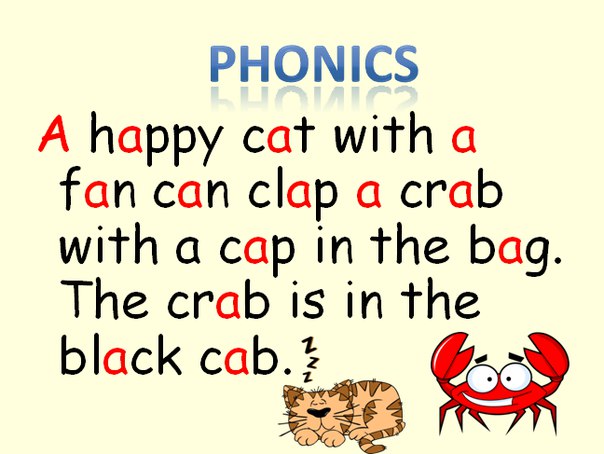 IяYOUтыYOUвыWEмыTHEYониHEонSHEонаITон, она, оно (если мы говорим о животном или неодушевлённом предмете)